Individual Competitor Request for Funding Form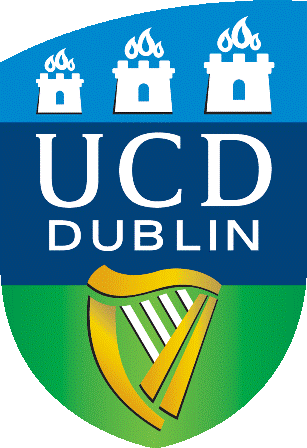 Applicants Personal DetailsSporting DetailsCompetition Details & CostsIn order to receive funding from the Athletic Union Council the student must:Provide evidence of the above costings listed and confirmation of selection from relevant governing body.Accompany the application with a letter of support from the respective UCD sports club. Submit a brief report on the performance and achievements following the event, to the UCD Sports Office.  Signature of Athlete:_______________________________Date: ___________________________________________Name:Student Number:Course:Year of Study:Address:Address:Sport:Email:Contact Number:Name of UCD Club which you are a member of:What is the highest level of competition in which you have competed?Give details of your performance at this level and major sporting achievements for the last 12 months:Name of Competition:Name of Competition:Date:Location:Is the competition invitational or does it require qualification? (Please give details)Is the competition invitational or does it require qualification? (Please give details)Please give a breakdown of the cost of this competition: (include travel, accommodation, entry fees etc.)Please give a breakdown of the cost of this competition: (include travel, accommodation, entry fees etc.)